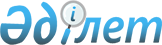 Об утверждении государственного образовательного заказа на подготовку кадров с высшим и послевузовским образованием на 2019-2020 учебный годПостановление акимата Мангистауской области от 13 июня 2019 года № 122. Зарегистрировано Департаментом юстиции Мангистауской области 14 июня 2019 года № 3927.
      В соответствии с законами Республики Казахстан от 23 января 2001 года "О местном государственном управлении и самоуправлении в Республике Казахстан" и от 27 июля 2007 года "Об образовании" акимат Мангистауской области ПОСТАНОВЛЯЕТ:
      1. Утвердить:
      1) государственный образовательный заказ на подготовку кадров с высшим и послевузовским образованием на 2019-2020 учебный год согласно приложению 1 к настоящему постановлению;
      2) государственный образовательный заказ на подготовку кадров с высшим образованием для детей из многодетных и малообеспеченных семей на 2019-2020 учебный год согласно приложению 2 к настоящему постановлению.
      Сноска. Пункт 1 - в редакции постановления акимата Мангистауской области от 02.10.2019 № 214 (вводится в действие по истечении десяти календарных дней после дня его первого официального опубликования).


      2. Государственному учреждению "Управление образования Мангистауской области" (Сейдалиев А.А.) обеспечить государственную регистрацию настоящего постановления в органах юстиции, его официальное опубликование в Эталонном контрольном банке нормативных правовых актов Республики Казахстан и средствах массовой информации, размещение на интернет-ресурсе акимата Мангистауской области.
      3. Контроль за исполнением данного постановления возложить на заместителя акима Мангистауской области Сакеева Р.К.
      4. Настоящее постановление вступает в силу со дня государственной регистрации в органах юстиции и вводится в действие по истечении десяти календарных дней после дня его первого официального опубликования. Государственный образовательный заказ на подготовку кадров с высшим и послевузовским образованием на 2019-2020 учебный год
      Сноска. Приложение - в редакции постановления акимата Мангистауской области от 02.10.2019 № 214 (вводится в действие по истечении десяти календарных дней после дня его первого официального опубликования).  Государственный образовательный заказ на подготовку кадров с высшим образованием для детей из многодетных и малообеспеченных семей на 2019-2020 учебный год
      Сноска. Постановление дополнено приложением - 2 в соответствии с постановлением акимата Мангистауской области от 02.10.2019 № 214 (вводится в действие по истечении десяти календарных дней после дня его первого официального опубликования).
					© 2012. РГП на ПХВ «Институт законодательства и правовой информации Республики Казахстан» Министерства юстиции Республики Казахстан
				
      Аким Мангистауской области 

Е. Тугжанов
Приложениек постановлению акиматаМангистауской областиот "13" 06 2019 года№ 122
Код и классификация области образования
Код и классификация направлений подготовки
Объем государственного образовательного заказа на 2019-2020 учебный год
Направления подготовки в высшем образовании – бакалавриате
Направления подготовки в высшем образовании – бакалавриате
Направления подготовки в высшем образовании – бакалавриате
 

6B01 Педагогические науки
6B011 Педагогика и психология
12
 

6B01 Педагогические науки
6В015 Подготовка учителей по естественнонаучным предметам
23
 

6B01 Педагогические науки
6В017 Подготовка учителей по языкам и литературе
4
 

6B01 Педагогические науки
6В019 Подготовка специалистов по специальной педагогике
22
6B02 Искусство и гуманитарные науки 
6B021 Искусство
6
6B02 Искусство и гуманитарные науки 
6B022 Гуманитарные науки
8
6B03 Социальные науки, журналистика и информация
6B032 Журналистика и информация
4
6B06 Информационно-коммуникационные технологии
6В061 Информационно-коммуникационные технологии
4
6B07 Инженерные, обрабатывающие и строительные отрасли
6B073 Архитектура и строительство
6
6В09 Ветеринария
6В091 Ветеринария
2
6B10 Здравоохранение и социальное обеспечение (медицина) 
6B101 Здравоохранение
69
6B11 Услуги
6B113 Транспортные услуги
5
Всего
165
Направления подготовки в послевузовском образовании - магистратуре
Направления подготовки в послевузовском образовании - магистратуре
Направления подготовки в послевузовском образовании - магистратуре
7M02 Искусство и гуманитарные науки
7M022 Гуманитарные науки
5
7M05 Естественные науки, математика и статистика
7M052 Окружающая среда
2
7M05 Естественные науки, математика и статистика
7M054 Математика и статистика
3
Всего
10Приложение 2к постановлению акиматаМангистауской областиот "13" 06 2019 года№ 122
Код и классификация области образования
Код и классификация направлений подготовки
Объем государственного образовательного заказа на 2019-2020 учебный год
Направления подготовки в высшем образовании – бакалавриате
Направления подготовки в высшем образовании – бакалавриате
Направления подготовки в высшем образовании – бакалавриате
6В011 Педагогика и психология
16
6B01 Педагогические науки
6В012 Педагогика дошкольного воспитания и обучения
1
6B01 Педагогические науки
6В013 Подготовка учителей без предметной специализации
7
6B01 Педагогические науки
6В014 Подготовка учителей с предметной специализацией общего развития
8
6B01 Педагогические науки
6В015 Подготовка учителей по естественнонаучным предметам
27
6B01 Педагогические науки
6В017 Подготовка учителей по языкам и литературе
47
6B01 Педагогические науки
6В019 Подготовка специалистов по специальной педагогике 
8
6B02 Искусство и гуманитарные науки
6B021 Искусство
3
6B02 Искусство и гуманитарные науки
6B022 Гуманитарные науки
6
6B02 Искусство и гуманитарные науки
6B023 Языки и литература
5
6B03 Социальные науки, журналистика и информация
6B032 Журналистика и информация
3
6B05 Естественные науки, математика и статистика
6B052 Окружающая среда
2
6В06 Информационно-коммуникационные технологии
6B061 Информационно-коммуникационные технологии
7
6В07 Инженерные, обрабатывающие и строительные отрасли
6B071 Инженерия и инженерное дело
1
6В07 Инженерные, обрабатывающие и строительные отрасли
6B072 Производственные и обрабатывающие отрасли
7
6В07 Инженерные, обрабатывающие и строительные отрасли
6B073 Архитектура и строительство
17
6В08 Сельское хозяйство и биоресурсы
6B081 Агрономия
2
6В08 Сельское хозяйство и биоресурсы
6B082 Животноводство
1
6В08 Сельское хозяйство и биоресурсы
6B083 Лесное хозяйство
1
6В09 Ветеринария
6В091 Ветеринария
3
6B11 Услуги
6B111 Сфера обслуживания
2
6B11 Услуги
6B113 Транспортные услуги
3
Всего
177